Доклад об осуществлении государственного контроля (надзора), муниципального контроля за 2019 годМуниципальный контроль в Пугачевском муниципальном районе осуществляется на территории 1 городского поселения и 8 сельских поселений района.Контрольными органами муниципальных образований района в                   2019 году проведено 2 проверки, в том числе 2 плановых проверки и 0 внеплановых.В рамках проведения проверок выявлено 0 нарушений, в том числе 0 нарушений в области обязательных требований законодательства, 0 - в части несоответствия сведений, содержащихся в уведомлении о начале осуществления отдельных видов предпринимательской деятельности, обязательным требованиям и 0 - о невыполнении предписаний органов муниципального контроля.Численность сотрудников, реализующих соответствующие полномочия, в 2019 году составила 3.На территории Пугачевского муниципального района реализуются следующие виды муниципального контроля:муниципальный земельный контроль;муниципальный жилищный контроль;муниципальный контроль в области торговой деятельности;Раздел 1.Состояние нормативно-правового регулирования всоответствующей сфере деятельностиМуниципальный контроль осуществляется в отношении соблюдения юридическими лицами, индивидуальными предпринимателями требований, установленных муниципальными правовыми актами, а также федеральными законами и законами Саратовской области, в случаях, если соответствующие виды контроля относятся к вопросам местного значения.1.1. Муниципальный земельный контроль осуществляется в целях обеспечения соблюдения обязательных требований по использованию земель, выявления и предупреждения нарушений в сфере земельных отношений, обеспечения защиты интересов муниципальных образований.Основными нормативными правовыми актами, регулирующими осуществление муниципального земельного контроля, являются:- Федеральный закон от 6 октября 2003 года № 131-ФЗ «Об общих принципах организации местного самоуправления в Российской Федерации»;- Федеральный закон от 2 мая 2006 года № 59-ФЗ «О порядке рассмотрения обращений граждан Российской Федерации»;- Федеральный закон от 26 декабря 2008 года № 294-ФЗ «О защите прав юридических лиц и индивидуальных предпринимателей при осуществлении государственного контроля (надзора) и муниципального контроля»;- приказ Министерства экономического развития Российской Федерации от 30 апреля 2009 года № 141 «О реализации положений Федерального закона «О защите прав юридических лиц и индивидуальных предпринимателей при осуществлении государственного контроля (надзора) и муниципального контроля» (далее – Приказ Минэкономразвития России от 30 апреля 2009 года № 141);- постановление Правительства Российской Федерации от 30 июня 2010 года № 489 «Об утверждении Правил подготовки органами государственного контроля (надзора) и органами муниципального контроля ежегодных планов проведения плановых проверок юридических лиц и индивидуальных предпринимателей»; - постановление Правительства Саратовской области от 27 февраля 2015 года № 80-П «Об утверждении Положения о порядке осуществления муниципального земельного контроля на территории Саратовской области;- постановление Правительства Российской Федерации от 10 февраля 2017 года № 166 «Об утверждении правили направления предостережения о недопустимости нарушения обязательных требований, подачи юридическим лицом, индивидуальным предпринимателем возражений на такое предосте-режение и их рассмотрения, уведомления об исполнении такого предосте-режения;- постановление Правительства Российской Федерации от 13 февраля 2017 года № 177 «Об утверждении общих требований к разработке и утверждению проверочных листов (список контрольных вопросов)»- устав Пугачевского муниципального района Саратовской области; - положение о муниципальном земельном контроле на территории Пугачевского муниципального района Саратовской области, утвержденное решением Собрания Пугачевского муниципального района Саратовской области от 30 декабря 2010 года № 539 (с изменениями от 27 сентября 2011 года № 52, от 25 февраля 2014 года № 253).1.2. Муниципальный жилищный контроль осуществляется в целях обеспечения соблюдения обязательных требований, установленных в отношении муниципального жилищного фонда действующим законодательством Российской Федерации, Саратовской области и муниципальными правовыми актами.Основными нормативными правовыми актами, регулирующими осуществление муниципального жилищного контроля, являются:- конституция Российской Федерации (принята всенародным голосованием 12 декабря 1993 года);- жилищный кодекс Российской Федерации, Федеральный закон от 29 де-кабря 2004 года № 188-ФЗ (первоначальный текст опубликован в издании «Собрание законодательства Российской Федерации» от 3 января 2005 года № 1 (часть I) ст. 14);- кодекс Российской Федерации об административных правонарушениях, Федеральный закон от 30 декабря 2001 года № 195-ФЗ (первоначальный текст опубликован в издании «Российская газета» от 31 декабря 2001 года № 256);- федеральный закон от 6 октября 2003 года № 131-ФЗ «Об общих прин-ципах организации местного самоуправления в Российской Федерации» (первоначальный текст опубликован в издании «Российская газета» от 8 октября   2003 года № 202);- федеральный закон от 2 мая 2006 года № 59-ФЗ «О порядке рассмотрения обращений граждан Российской Федерации» (первоначальный текст опубликован в издании «Российская газета» от 5 мая 2006 года № 95);- федеральный закон от 26 декабря 2008 года № 294-ФЗ «О защите прав юридических лиц и индивидуальных предпринимателей при осуществлении государственного контроля (надзора) и муниципального контроля» (первоначальный текст опубликован в издании «Российская газета» от 30 декабря 2008 года № 266); - федеральный закон от 25 декабря 2018 года № 480-ФЗ «О внесении изменений в Федеральный закон «О защите прав юридических лиц и инди-видуальных предпринимателей при осуществлении государственного контроля (надзора) и муниципального контроля» и статьи 35 Федерального закона «О водоснабжении и водоотведении»;  - постановление Правительства Российской Федерации от 21 мая 2005 года № 315 «Об утверждении Типового договора социального найма жилого помещения»;- постановление Правительства Российской Федерации от 5 апреля          2010 года № 215 «Об утверждении Правил подготовки докладов об осуществлении государственного контроля (надзора), муниципального контроля в соответствующих сферах деятельности и об эффективности такого контроля (надзора)» (первоначальный текст опубликован в издании «Собрание законодательства Российской Федерации» от 12 апреля 2010 года № 15 ст.1807); - постановление Правительства Российской Федерации от 30 июня 2010 года № 489 «Об утверждении Правил подготовки органами государственного конт-роля (надзора) и органами муниципального контроля ежегодных планов проведения плановых проверок юридических лиц и индивидуальных предпринимателей» (первоначальный текст опубликован в издании «Собрание законодательства Российской Федерации» от 12 июля 2010 года № 28, ст.3706);- постановление Правительства Российской Федерации от 28 апреля 2015 года № 415 «О правилах формирования и ведения единого реестра проверок» (первоначальный текст опубликован в издании «Собрание законодательства Российской Федерации» от 11 мая 2015 года № 19 ст.2825);- постановление Правительства Российской Федерации от 18 апреля 2016 года № 323 «О направлении запроса и получении на безвозмездной основе, в том числе в электронной форме, документов и (или) информации органами государственного контроля (надзора), органами муниципального контроля при организации и проведении проверок от иных государственных органов, органов местного самоуправления либо подведомственных государственным органам или органам местного самоуправления организаций, в распоряжении которых находятся эти документы и (или) информация, в рамках межведомственного информационного взаимодействия» (первоначальный текст опубликован в официальном интернет - портале правовой информации (www.pravo.gov.ru) 20 апреля 2016 года, Собрание законодательства Российской Федерации от 25 апреля 2016 года №17, ст.2418;- постановление Правительства Российской Федерации от 10 февраля 2017 года № 166 «Об утверждении Правил составления и направления предос-тережения о недопустимости нарушения обязательных требований, и требо-ваний, установленных муниципальными правовыми актами, подачи юриди-ческим лицом, индивидуальным предпринимателем возражений на такое пре-достережение и их рассмотрения, уведомления об исполнении такого пре-достережения» (первоначальный текст опубликован в издании «Собрание законодательства Российской Федерации» от 20 февраля 2017 года № 8 ст. 1239);- распоряжение Правительства Российской Федерации от 19 апреля         2016 года № 724-р «Об утверждении перечня документов и (или) информации, запрашиваемых и получаемых в рамках межведомственного информационного взаимодействия органами государственного контроля (надзора), органами муниципального контроля при организации и проведении проверок от иных государственных органов, органов местного самоуправления либо подведомственных государственным органам или органам местного самоуправления организаций, в распоряжении которых находятся эти документы и (или) информация (первоначальный текст опубликован в официальном интернет - портале правовой информации» (www.pravo.gov.ru) 22 апреля 2016 года, Собрание законодательства Российской Федерации от 2 мая 2016 года № 18, ст.2647;- приказ Министерства экономического развития Российской Федерации от 30 апреля 2009 года № 141 «О реализации положений Федерального закона «О защите прав юридических лиц и индивидуальных предпринимателей при осуществлении государственного контроля (надзора) и муниципального контроля» (первоначальный текст опубликован в издании «Российская газета» от 14 мая 2009 года № 85);- Закон Саратовской области от 29 июля 2009 года № 104-ЗСО «Об адми-нистративных правонарушениях на территории Саратовской области» (перво-начальный текст опубликован в издании «Собрание законодательства Саратовской области» № 17, июль, 2009 года);- Закон Саратовской области от 19 сентября 2012 года № 145-ЗСО «О муниципальном жилищном контроле» (первоначальный текст опубликован в издании «Собрание законодательства Саратовской области», № 35, сентябрь, 2012 (выход в свет 29 сентября 2012 года);- постановление администрации Пугачевского муниципального района Саратовской области от 1 июля 2013 года № 805 «Об утверждении Положения о муниципальном жилищном контроле на территории муниципального образования города Пугачева Саратовской области»;- постановление администрации Пугачевского муниципального района Саратовской области от 26 февраля 2018 года № 144 «Об утверждении про-верочных листов (контрольных вопросов) при проведении плановых проверок в отношении юридических лиц, индивидуальных предпринимателей»;- распоряжение администрации Пугачевского муниципального района Саратовской области от 26 июня 2013 года № 118-р «Об определении уполно-моченного органа по осуществлению муниципального жилищного контроля».1.3. Муниципальный контроль в области торговой деятельности осуществляется в целях обеспечения соблюдения обязательных требований в сфере торговли, установленных действующим законодательством Российской Федерации и муниципальными правовыми актами.Основными нормативными правовыми актами, регулирующими осуществление муниципального контроля в области торговой деятельности, являются:- Федеральный закон от 6 октября 2003 года № 131-ФЗ «Об общих принципах организации местного самоуправления в Российской Федерации» («Собрание законодательства Российской Федерации», 2003, № 40, ст. 3822);- Федеральный закон от 26 декабря 2008 года № 294-ФЗ «О защите прав юридических лиц и индивидуальных предпринимателей при осуществлении государственного контроля (надзора) и муниципального контроля» («Собрание законодательства РФ», 29 декабря 2008 года, № 52 (ч. 1), ст. 6249);- Федеральный закон от 28 декабря 2009 года № 381-ФЗ «Об основах государственного регулирования торговой деятельности в Российской Феде-рации» («Собрание законодательства РФ», 4 января 2010 года, № 1, ст. 2); - Федеральный закон от 25 декабря 2018 года № 480-ФЗ «О внесении изменений в Федеральный закон «О защите прав юридических лиц и индиви-дуальных предпринимателей при осуществлении государственного контроля (надзора) и муниципального контроля» и статьи 35 Федерального закона «О водоснабжении и водоотведении»;  - постановление Правительства Российской Федерации от 30 июня        2010 года № 489 «Об утверждении Правил подготовки органами государст-венного контроля (надзора) и органами муниципального контроля ежегодных планов проведения плановых проверок юридических лиц и индивидуальных предпринимателей» («Собрание законодательства РФ», 12 июля 2010 года,      № 28, ст. 3706.);- постановление Правительства Российской Федерации от 26 ноября     2015 года № 1268 «Об утверждении Правил подачи и рассмотрения заявления об исключении проверки в отношении юридического лица, индивидуального предпринимателя из ежегодного плана проведения плановых проверок и о внесении изменений в постановление правительства Российской Федерации от 30 июня 2010 г. № 489;- постановление Правительства Российской Федерации от 10 февраля    2017 года № 166 «Об утверждении Правил составления и направления предос-тережения о недопустимости нарушения обязательных требований, подачи юридическим лицом, индивидуальным предпринимателем возражений на такое предостережение и их рассмотрения, уведомления об исполнении такого предостережения»;- постановление Правительства Российской Федерации от 13 февраля   2017 года № 177 «Об утверждении общих требований к разработке и утверж-дению проверочных листов (список контрольных вопросов)»;- приказ Министерства экономического развития Российской Федерации от 30 апреля 2009 года № 141 «О реализации положений Федерального закона «О защите прав юридических лиц и индивидуальных предпринимателей при осуществлении государственного контроля (надзора) и муниципального контроля» («Российская газета» № 85, 14 мая 2009 года);- постановлением администрации Пугачевского муниципального района Саратовской области от 26 февраля 2018 года № 144 «Об утверждении прове-рочных листов (контрольных вопросов) при проведении плановых проверок в отношении юридических лиц, индивидуальных предпринимателей».На муниципальном уровне действуют административные регламенты, постановления, положения, решения, правила и порядки по осуществлению муниципального контроля, которые подготовлены в целях регламентирования деятельности органов муниципального контроля при проведении контрольных мероприятий по всем основным направлениям муниципального контроля, обеспечения соблюдения юридическими лицами, их руководителями и иными должностными лицами, индивидуальными предпринимателями, их уполномоченными представителями в процессе осуществления деятельности законодательства в области розничной продажи алкогольной продукции и требований к ее качеству, а также требований, установленных муниципальными правовыми актами.Основными нормативными правовыми актами, регулирующими осуществление муниципального контроля за соблюдением законодательства в области розничной продажи алкогольной продукции, являются:Федеральный закон от 6 октября 2003 года № 131-ФЗ «Об общих принципах организации местного самоуправления в Российской Федерации»;Федеральный закон от 22 ноября 1995 года № 171-ФЗ «О государственном регулировании производства и оборота этилового спирта, алкогольной и спиртосодержащей продукции и об ограничении потребления (распития) алкогольной продукции»; Федеральный закон от 26 декабря 2008 года № 294-ФЗ «О защите прав юридических лиц и индивидуальных предпринимателей при осуществлении государственного контроля (надзора) и муниципального контроля».Раздел 2.Организация государственного контроля (надзора),муниципального контроляФедеральный закон от 26 декабря 2008 года № 294-ФЗ «О защите прав юридических лиц и индивидуальных предпринимателей при осуществлении государственного контроля (надзора) и муниципального контроля» определяет, что установление организационной структуры, полномочий, функций и порядка деятельности муниципальных контрольных органов должно осуществляться в соответствии с уставом муниципального образования.В качестве органа муниципального контроля выступают администрации муниципальных образований, их структурные подразделения (управления, комитеты, отделы).Органами муниципального контроля ежегодно разрабатываются планы проведения проверок, которые в обязательном порядке согласовываются с органами прокуратуры и размещаются на официальных сайтах органов местного самоуправления в сети Интернет.При проведении муниципального контроля органы, ответственные за осуществление данных полномочий, взаимодействуют с другими органами государственного и муниципального контроля (надзора).Работа по аккредитации юридических лиц и граждан в качестве экспертных организаций и экспертов не осуществлялась, так как к выполнению мероприятий по контролю при проведении проверок данные субъекты не привлекались.2.1. Муниципальный земельный контроль осуществлялся за:соблюдение требований, установленных земельным законодательством и муниципальными правовыми актами;соблюдение порядка использования земель, исключающего самовольное занятие земельных участков или использование их без оформленных в установленном порядке документов, разрешающих осуществление хозяйственной деятельности на земельном участке в соответствии с Земельным кодексом Российской Федерации;соблюдение принципа платности использования земель;соблюдение порядка переуступки права пользования землей в соответ-ствии с Земельным кодексом Российской Федерации, Гражданским кодексом Российской Федерации;использование земельных участков в соответствии с их целевым назначением и с разрешенным использованием;своевременное выполнение обязанностей по приведению земель в состояние, пригодное для использования по целевому назначению, или их рекультивации после завершения разработки месторождений полезных ископаемых (включая общераспространенные полезные ископаемые), строительных, изыскательских и иных работ, проводимых с нарушением почвенного слоя, в том числе работ, осуществляемых для внутрихозяйственных и собственных нужд;своевременное и качественное выполнение обязательных мероприятий по улучшению земель и охране почв от водной эрозии, заболачивания, подтоп-ления, переуплотнения, захламления, загрязнения и по предотвращению других процессов, ухудшающих качественное состояние земель и вызывающих их деградацию;выполнение требований по предотвращению уничтожения, самовольного снятия и перемещения плодородного слоя почвы;соблюдение порядка использования и охраны земель особо охраняемых территорий в соответствии с Земельным кодексом Российской Федерации; соблюдения сроков освоения земельных участков;использование земельных участков в процессе производства работ по благоустройству территорий;выполнение иных требований земельного законодательства по вопросам использования и охраны земель.В рамках проведения проверок юридических лиц и индивидуальных предпринимателей осуществляется:работа с имеющимися и представленными документами (изучение, анализ, формирование выводов);запрос необходимых для осуществления проверки документов;выезд на объект и его визуальный осмотр.Результатом исполнения муниципальной функции по осуществлению муниципального земельного контроля является:составление в двух экземплярах акта проверки по форме, утвержденной приказом Министерства экономического развития Российской Федерации от 30 апреля 2009 года № 141 «О реализации положений Федерального закона «О защите прав юридических лиц и индивидуальных предпринимателей при осуществлении государственного контроля (надзора) и муниципального контроля», с приложением объяснений лиц, на которых возлагается ответственность за нарушение обязательных требований по использованию земель, и иных связанных с результатами проверки документов;ознакомление под роспись руководителя юридического лица, иного должностного лица или уполномоченного представителя юридического лица, индивидуального предпринимателя или его уполномоченного представителя, в отношении которого проведена проверка, с актом проверки;направление акта проверки заказным письмом с уведомлением о вручении (в случае отсутствия руководителя юридического лица, иного должностного лица или уполномоченного представителя юридического лица, индивидуального предпринимателя или его уполномоченного представителя либо отказа указанных лиц дать расписку);направление в уполномоченные органы информации (сведений) о выявленных нарушениях в случае, если в ходе проведения проверки стало известно, что хозяйственная или иная деятельность юридического лица или индивидуального предпринимателя, являющаяся объектом проверки, связана с нарушениями требований законодательства, вопросы выявления, предотвращения и пресечения которых не относятся к компетенции органов местного самоуправления.Муниципальный земельный контроль в отношении физических лиц осуществляется в виде:выездных проверок;проведения документарных проверок правоустанавливающих документов на землепользование;рассмотрения обращений граждан и юридических лиц о защите своих прав в части земельных отношений и принятия по ним соответствующих мер в пределах компетенции;оформления результатов проверки. 2.2. Муниципальный жилищный контроль осуществлялся за:- использование и сохранность жилых помещений;- соответствие жилых помещений установленным санитарным и техни-ческим правилам и нормам;- осуществление мероприятий по подготовке жилищного фонда к сезонной эксплуатации;- правильность начисления нанимателям юридическими лицами (за исключением товариществ собственников жилья и жилищно-строительных кооперативов) и индивидуальными предпринимателями платы за жилое помещение и коммунальные услуги;- наличие в многоквартирных домах установленных в соответствии с Федеральным законом от 23 ноября 2009 года № 261-ФЗ «Об энергосбережении и о повышении энергетической эффективности и о внесении изменений в отдельные законодательные акты Российской Федерации» приборов регулирования, контроля и учета энерго- и водоресурсов (в случае, если конструктивные особенности таких домов позволяют размещать указанные приборы) и их состояние;- исполнение предписаний, право на составление, которых органы муниципального контроля имеют в соответствии с законодательством Российской Федерации, законодательством области, муниципальными правовыми актами;- порядок принятия собственниками помещений в многоквартирном доме решения о выборе управляющей организации в целях заключения с такой организацией договора управления многоквартирным домом, порядок утверждения условий такого договора;- иные вопросы контроля, предусмотренные законодательством Россий-ской Федерации.Результатом исполнения муниципальной функции по осуществлению муниципального жилищного контроля является установление наличия либо отсутствия нарушений обязательных требований. Результаты проверки оформляются актом проверки. В случае выявления нарушений результатом проверки является составление акта проверки, выдача предписания об устранении нарушений и (или) составление протокола об административном правонарушении.В случае обнаружения нарушений обязательных требований, установленных в отношении муниципального жилищного фонда, и составлении протокола об административном правонарушении специалисты, ответственные за осуществление муниципального жилищного контроля, направляют данные протоколы по принадлежности в органы судебной власти или государственную жилищную инспекцию Саратовской области.Кроме того, специалисты, ответственные за осуществление муниципального жилищного контроля, привлекаются к проведению проверок органами прокуратуры.2.3. Муниципальный контроль в области торговой деятельности.Организация муниципального контроля в области торговой деятельности осуществляется в соответствии с Федеральным законом от                 26 декабря 2008 года №294-ФЗ «О защите прав юридических лиц и индивидуальных предпринимателей при осуществлении государственного контроля (надзора) и муниципального контроля».Результатом исполнения муниципальной функции является:- оформление акта проверки в двух экземплярах в соответствии с Приказом Минэкономразвития Российской Федерации от 30 апреля 2009 года №141 «О реализации положений Федерального закона «О защите прав юридических лиц и индивидуальных предпринимателей при осуществлении государственного контроля (надзора) и муниципального контроля»;- вручение предписания об устранении нарушений;- в случае если основанием для проведения проверки является заявление (обращение) граждан, юридических лиц, индивидуальных предпринимателей результатом является направление письменного ответа заявителю;- при выявлении в ходе проверки нарушений субъектом проверки, результатом муниципального контроля в области торговой деятельности также является:выдача лицу, в отношении которого осуществлялась проверка, обяза-тельного для выполнения предписания об устранении выявленных нарушений, с указанием сроков их устранения и (или) о проведении мероприятий по предотвращению причинения вреда жизни, здоровью людей, вреда животным, растениям, окружающей среде, безопасности государства, имуществу физических и юридических лиц, муниципальному имуществу, предупреждению возникновения чрезвычайных ситуаций природного и техногенного характера, а также других мероприятий, предусмотренных федеральными законами; принятие мер по контролю устранения выявленных нарушений, их пре-дупреждению, предотвращению возможного причинения вреда жизни, здо-ровью граждан, вреда животным, растениям, окружающей среде, обеспечению безопасности государства, предупреждению возникновения чрезвычайных ситуаций природного и техногенного характера, а также принятие мер по привлечению лиц, допустивших выявленные нарушения, к ответственности; незамедлительное принятие мер по недопущению вреда или прекра-щению его причинения и доведения до сведения граждан, а также других юридических лиц, индивидуальных предпринимателей любым доступным способом информации о наличии угрозы причинения вреда и способах его предотвращения в случае, если при проведении проверки установлено, что деятельность лиц представляет непосредственную угрозу причинения вреда жизни, здоровью граждан, вреда животным, растениям, окружающей среде, безопасности государства, возникновения чрезвычайных ситуаций природного и техногенного характера; направление информации о выявленных нарушениях в уполномоченные органы государственной власти для рассмотрения и принятия мер в целях устранения нарушений в пределах компетенции указанных органов.Раздел 3.Финансовое и кадровое обеспечение государственного контроля (надзора), муниципального контроляОбъем финансовых средств, выделенных на осуществление функций по контролю, в 2019 году составил 0 тыс. рублей.Численность сотрудников, реализующих соответствующие полномочия, в 2019 году составила 3 единицы (на 0% больше (меньше), чем в 2018 году). В администрации Пугачевского муниципального района имеется 0 штатных единиц для осуществления муниципального контроля, а соответствующие функции дополнительно распределяются среди специалистов органов муниципальной власти, исполняющих их в рамках выполнения должностных обязанностей за счет средств местного бюджета, направленных на выплату заработной платы.Специалисты, осуществляющие функции по муниципальному контролю на территории Пугачевского муниципального района, являются муниципальными служащими. В среднем на одного специалиста, уполномоченного на исполнение функции по осуществлению муниципального контроля на территории Пугачевского муниципального района, пришлось 0,7 проверок.Эксперты и представители экспертных организаций к проведению мероприятий по контролю не привлекались.Раздел 4.Проведение государственного контроля (надзора),муниципального контроляОбщее количество юридических лиц, индивидуальных предпринимателей, осуществляющих деятельность на территории Пугачевского муниципального района, деятельность которых подлежит муниципальному контролю составило 1359 единиц.Общее количество проверок, проведенных в отношении юридических лиц, индивидуальных предпринимателей, составило 2, в том числе:в рамках муниципального земельного контроля – 0 проверок;в рамках муниципального жилищного контроля – 2 проверок;в рамках муниципального контроля в области торговой деятельности - 0 проверок;Количество плановых проверок, проведенных в отношении юридических лиц, индивидуальных предпринимателей, составило                         2, в том числе:в рамках муниципального земельного контроля – 0 проверок;в рамках муниципального жилищного контроля – 2 проверокв рамках муниципального контроля в области торговой деятельности - 0 проверок;Количество внеплановых проверок, проведенных в отношении юридических лиц, индивидуальных предпринимателей, составило                          0 (на 0 % больше (меньше), чем в 2018 году), в том числе:в рамках муниципального земельного контроля – 0 проверки;в рамках муниципального жилищного контроля – 0 проверок;в рамках муниципального контроля в области торговой деятельности - 0 проверок;Внеплановые проверки в рамках осуществления муниципального контроля в 2019 году проводились по следующим основаниям: по контролю за исполнением предписаний, выданных по результатам проведенной ранее проверки (0 проверок), по заявлениям (обращениям) физических и юридических лиц, по информации органов государственной власти, местного самоуправления, средств массовой информации об указанных фактах                   (0 проверок), на основании приказов (распоряжений) руководителя органа государственного контроля (надзора), изданного в соответствии с поручениями Президента Российской Федерации, Правительства Российской Федерации (0 проверок), на основании приказов (распоряжений) руководителя органа государственного контроля (надзора), изданного в соответствии с требованием органов прокуратуры (0 проверок), по иным основаниям, установленным законодательством Российской Федерации                     (0 проверок).В 2019 году органами муниципального контроля было проведено                    0 проверок совместно с другими органами государственного (муниципального) контроля, из них 0 - внеплановых. Общее количество документарных проверок составило 0. Общее количество выездных проверок составило 2.В ходе проведения проверок по всем видам контроля случаев причинения юридическими лицами и индивидуальными предпринимателями вреда жизни и здоровью граждан, вреда животным, растениям, окружающей среде, объектам культурного наследия (памятникам истории и культуры) народов Российской Федерации, имуществу физических и юридических лиц, безопасности государства, а также случаев возникновения чрезвычайных ситуаций природного и техногенного характера не выявлено.Общее количество выявленных правонарушений составило                          0 (на 0 % больше (меньше), чем в 2018 году), в том числе, нарушений обязательных требований законодательства – 0, несоответствий сведений, содержащихся в уведомлении о начале осуществления отдельных видов предпринимательской деятельности, обязательным требованиям – 0, невыполнений предписаний органов муниципального контроля – 0.Раздел 5.Действия органов государственного контроля (надзора),муниципального контроля по пресечению нарушений обязательных требований и (или) устранению последствий таких нарушенийКоличество наложенных административных наказаний по итогам проверок составило 0 единиц (на 0% больше (меньше), чем в 2018 году). Количество наложенных административных штрафов составило 0 тыс. рублей (на 0 % меньше (больше), чем в 2018 году). Общая сумма взысканных административных штрафов в 2019 году составила 0 тыс. рублей (0 % от общего количества наложенных штрафов). Должностные лица, осуществляющие муниципальный контроль, по результатам проведенных проверок составляют соответствующий акт, свидетельствующий о наличии либо отсутствии нарушений обязательных требований, установленных законодательством. Должностные лица, осуществляющие муниципальный контроль, в рамках установленной компетенции наделены полномочиями по составлению протоколов об административных правонарушениях. Данные правила касаются всех видов муниципального контроля, осуществляемого на территории Пугачевского муниципального района, за исключением муниципального земельного контроля.Должностные лица, осуществляющие муниципальный контроль, в рамках установленной компетенции, не наделены полномочиями по составлению протоколов об административных правонарушениях в сфере земельных правоотношений, возбуждению дел об административных правонарушениях, осуществлению производства по делам об административных правонарушениях. Для предотвращения нарушений со стороны юридических лиц и индивидуальных предпринимателей органами муниципального контроля проводится методическая работа. Организовываются информационно-разъяснительные встречи, на которых проводится работа по ознакомлению с мерами административной ответственности за нарушения в сфере земельного, жилищного законодательства и законодательства о торговле.В целом функционирование системы муниципального контроля позволило пресечь нарушения в соответствующих сферах.Раздел 6.Анализ и оценка эффективности государственногоконтроля (надзора), муниципального контроляПлан проведения проверок по итогам 2019 года выполнен на 100 % (в 2018 году на 100%).  Доля заявлений органов муниципального контроля, направленных в органы прокуратуры о согласовании проведения внеплановых выездных проверок, в согласовании которых было отказано, составила 0 % (в 2018 году – 0 %).Доля проверок, результаты которых признаны недействительными, составила 0 %.Всего на территории Пугачевского муниципального района осуществляют деятельность 1359 юридических лиц и индивидуальных предпринимателей, в отношении 2 единиц в 2019 году органами муниципального контроля проведены проверки.Общее количество внеплановых проверок составило 0 единиц (в 0 раз больше (меньше) 2018 года) (0 % от общего количества проверок), из них:0 % (- (+) 0 % от 2018 года) - проверки по заявлениям (обращениям) физических и юридических лиц, по информации органов государственной власти, местного самоуправления, средств массовой информации об указанных фактах;0 % (- (+) 0 % от 2018 года) - проверки по контролю за исполнением предписаний, выданных по результатам проведенной ранее проверки;0 % (- (+) 0 % от 2018 года) - проверки на основании приказов (распоряжений) руководителя органа государственного контроля (надзора), изданного в соответствии с требованием органов прокуратуры;0 % (- (+) 0 % от 2018 года) - проверки по иным основаниям, установленным законодательством Российской Федерации;0 % (- (+) 0 % от 2018 года) - проверки на основании приказов (распоряжений) руководителя органа государственного контроля (надзора), изданного в соответствии с поручениями Президента Российской Федерации, Правительства Российской Федерации.Доля правонарушений, выявленных по итогам проведения внеплановых проверок (в процентах от общего числа правонарушений), составила 0 % (- (+) 0 % от 2018 года).Доля внеплановых проверок, проведенных по фактам нарушений, с которыми связано возникновение угрозы причинения вреда жизни и здоровью граждан, вреда животным, растениям, окружающей среде, объектам культурного наследия (памятникам истории и культуры) народов Российской Федерации, имуществу физических и юридических лиц, безопасности государства, а также угрозы чрезвычайных ситуаций природного и техногенного характера, с целью предотвращения угрозы причинения такого вреда, составляет 0 %. В 2018 году доля таких проверок от общего количества проведенных внеплановых проверок составила 0 %.  Внеплановые проверки, проведенные по фактам нарушений обязательных требований, с которыми связано причинение вреда жизни и здоровью граждан, вреда животным, растениям, окружающей среде, объектам культурного наследия (памятникам истории и культуры) народов Российской Федерации, имуществу физических и юридических лиц, безопасности государства, а также возникновение чрезвычайных ситуаций природного и техногенного характера, с целью прекращения дальнейшего причинения вреда и ликвидации последствий таких нарушений отсутствуют.В 2019 году при  осуществлении функций по муниципальному контролю в соответствующих сферах деятельности на территории Пугачевского муниципального района не выявлено случаев причинения юридическими лицами и индивидуальными предпринимателями, в отношении которых осуществлялись контрольные мероприятия, вреда жизни и здоровью граждан, вреда животным, растениям, окружающей среде, объектам культурного наследия (памятникам истории и культуры) народов Российской Федерации, имуществу физических и юридических лиц, безопасности государства, а также чрезвычайных ситуаций природного и техногенного характера.Из общего количества проведенных проверок 0 % проверок (- (+) 0 % от 2018 года) проведены совместно с другими органами государственного и муниципального контроля, из которых 0 % проверок (- (+) 0 % от 2018 года) - внеплановые.Доля взысканных административных штрафов к общей сумме наложенных административных штрафов составила 100 % (- (+) 0 % от 2018 года).Раздел 7.Выводы и предложения по результатам государственногоконтроля (надзора), муниципального контроляПлан проведения проверок по итогам 2019 года выполнен на 100 % (в 2018 году на 100%).  Доля заявлений органов муниципального контроля, направленных в органы прокуратуры о согласовании проведения внеплановых выездных проверок, в согласовании которых было отказано, составила 0 % (в 2018 году – 0 %).Доля проверок, результаты которых признаны недействительными, составила 0 %.Всего на территории Пугачевского муниципального района осуществляют деятельность 1359 юридических лиц и индивидуальных предпринимателей, в отношении 2 единиц (0,1 %) (на 0,1 % выше 2018 года) в 2019 году органами муниципального контроля проведены проверки.Общее количество внеплановых проверок составило 0 единиц (в 0 раз больше (меньше) 2018 года) (0 % от общего количества проверок), из них:0 % (- (+) 0 % от 2018 года) - проверки по заявлениям (обращениям) физических и юридических лиц, по информации органов государственной власти, местного самоуправления, средств массовой информации об указанных фактах;0 % (- (+) 0 % от 2018 года) - проверки по контролю за исполнением предписаний, выданных по результатам проведенной ранее проверки;0 % (- (+) 0 % от 2018 года) - проверки на основании приказов (распоряжений) руководителя органа государственного контроля (надзора), изданного в соответствии с требованием органов прокуратуры;0 % (- (+) 0 % от 2018 года) - проверки по иным основаниям, установленным законодательством Российской Федерации;0 % (- (+) 0 % от 2018 года) - проверки на основании приказов (распоряжений) руководителя органа государственного контроля (надзора), изданного в соответствии с поручениями Президента Российской Федерации, Правительства Российской Федерации.Доля правонарушений, выявленных по итогам проведения внеплановых проверок (в процентах от общего числа правонарушений), составила 0 % (- (+) 0 % от 2018 года).Доля внеплановых проверок, проведенных по фактам нарушений, с которыми связано возникновение угрозы причинения вреда жизни и здоровью граждан, вреда животным, растениям, окружающей среде, объектам культурного наследия (памятникам истории и культуры) народов Российской Федерации, имуществу физических и юридических лиц, безопасности государства, а также угрозы чрезвычайных ситуаций природного и техногенного характера, с целью предотвращения угрозы причинения такого вреда, составляет 0 %. В 2018 году доля таких проверок от общего количества проведенных внеплановых проверок составила 0 %.  Внеплановые проверки, проведенные по фактам нарушений обязательных требований, с которыми связано причинение вреда жизни и здоровью граждан, вреда животным, растениям, окружающей среде, объектам культурного наследия (памятникам истории и культуры) народов Российской Федерации, имуществу физических и юридических лиц, безопасности государства, а также возникновение чрезвычайных ситуаций природного и техногенного характера, с целью прекращения дальнейшего причинения вреда и ликвидации последствий таких нарушений отсутствуют.Доля проверок, по итогам которых по фактам выявленных нарушений наложены административные наказания, составила 100 % (- (+) 0 % от 2018 года) от общего числа проверок, по итогам которых по результатам выявленных правонарушений возбуждены дела об административных правонарушениях.В 2019 году при  осуществлении функций по муниципальному контролю в соответствующих сферах деятельности на территории Пугачевского муниципального района не выявлено случаев причинения юридическими лицами и индивидуальными предпринимателями, в отношении которых осуществлялись контрольные мероприятия, вреда жизни и здоровью граждан, вреда животным, растениям, окружающей среде, объектам культурного наследия (памятникам истории и культуры) народов Российской Федерации, имуществу физических и юридических лиц, безопасности государства, а также чрезвычайных ситуаций природного и техногенного характера.Из общего количества проведенных проверок 0 % проверок                           (- (+) 0 % от 2018 года) проведены совместно с другими органами государственного и муниципального контроля, из которых 0 % проверок               (- (+) 0 % от 2018 года) - внеплановые.В 2019 году органами местного самоуправления Пугачевского муниципального района было проведено 0 проверок, по результатам которых материалы о выявленных нарушениях переданы в уполномоченные органы для возбуждения уголовных дел (в 2018 году - 0 проверок).Мероприятия по осуществлению муниципального контроля в соответствующих сферах деятельности на территории Пугачевского муниципального района в 2019 году проводились в соответствии с требованиями Федерального закона от 26 декабря . № 294-ФЗ «О защите прав юридических лиц и индивидуальных предпринимателей при осуществлении государственного контроля (надзора) и муниципального контроля». При проведении контрольных мероприятий соблюдались общие принципы защиты прав юридических лиц и индивидуальных предпринимателей.Повышению эффективности и результативности муниципального контроля в соответствующих сферах деятельности будет способствовать:систематическое проведение практических семинаров по вопросам осуществления муниципального контроля;организация и проведение профилактической работы по недопущению нарушений действующего законодательства Российской Федерации, Саратовской области и муниципальных правовых актов;принятие мер, направленных на предупреждение, выявление и пресечение нарушений, предусмотренных действующим законодательством.7.1. Муниципальный земельный контроль.Предложений по совершенствованию муниципального контроля – нет. 7.2. Муниципальный жилищный контроль.Предложений по совершенствованию муниципального контроля – нет.7.3. Муниципальный контроль в области торговой деятельности.Предложений по совершенствованию муниципального контроля – нет.Глава ПугачевскогоМуниципального района				 		М.В.Садчиков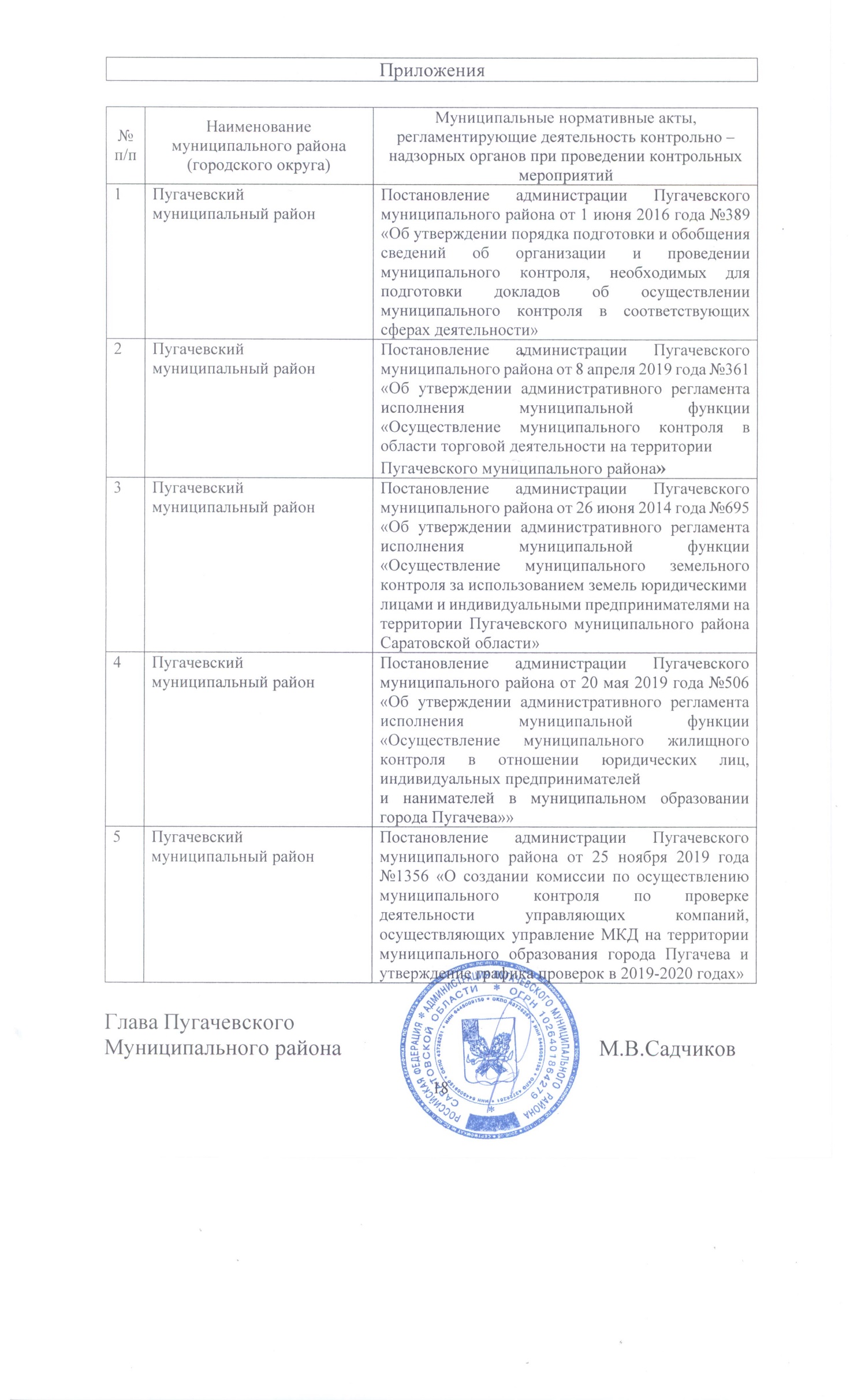 Приложения№ п/пНаименование муниципального района (городского округа)Муниципальные нормативные акты, регламентирующие деятельность контрольно – надзорных органов при проведении контрольных мероприятий1Пугачевский муниципальный районПостановление администрации Пугачевского муниципального района от 1 июня 2016 года №389 «Об утверждении порядка подготовки и обобщения сведений об организации и проведении муниципального контроля, необходимых для подготовки докладов об осуществлении муниципального контроля в соответствующих сферах деятельности»2Пугачевский муниципальный районПостановление администрации Пугачевского муниципального района от 8 апреля 2019 года №361 «Об утверждении административного регламента исполнения муниципальной функции «Осуществление муниципального контроля в области торговой деятельности на территорииПугачевского муниципального района»3Пугачевский муниципальный районПостановление администрации Пугачевского муниципального района от 26 июня 2014 года №695 «Об утверждении административного регламента исполнения муниципальной функции «Осуществление муниципального земельного контроля за использованием земель юридическими лицами и индивидуальными предпринимателями на территории Пугачевского муниципального района Саратовской области»4Пугачевский муниципальный районПостановление администрации Пугачевского муниципального района от 20 мая 2019 года №506 «Об утверждении административного регламента исполнения муниципальной функции «Осуществление муниципального жилищного контроля в отношении юридических лиц, индивидуальных предпринимателейи нанимателей в муниципальном образовании города Пугачева»»5Пугачевский муниципальный районПостановление администрации Пугачевского муниципального района от 25 ноября 2019 года №1356 «О создании комиссии по осуществлению муниципального контроля по проверке деятельности управляющих компаний, осуществляющих управление МКД на территории муниципального образования города Пугачева и утверждение графика проверок в 2019-2020 годах»